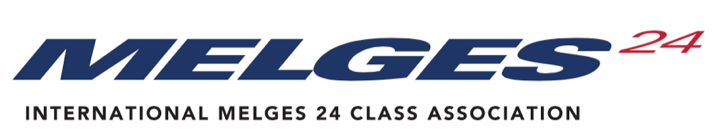 EXTRAORDINARY GENERAL MEETING 2024
Monday, 12 August 2024According to the IM24CA Constitution, motions, amendments, and nominations for the AGM shall be proposed only by the Executive Committee, NCA’s, the Technical Committee, and World Sailing and must reach the International Secretary not less than eight (8) weeks before the official announced date of the meeting.  Only the motions, amendments, and nominations on the Agenda and its attachment/s shall be voted upon. In exceptional circumstances, the Chairman may accept amendments from the floor of the AGM when, in his opinion, this will assist in resolving issues on which the World Council has had an opportunity to express its views.
The deadline for the submissions for the 2023 AGM is July 22, 2024. To allow this process to function smoothly, each Submission should adhere to the following guidelines:The Submission shall clearly state the current position, the proposal for a change (clearly stating the rule), and the rationale behind this change.The Submission should be written to relate to any IM24CA documents or topics, as listed below.Wherever possible, each submission should contain wording for the proposed new rules.Reason for the motionTechnical items the tech staff can work on during the year should not be sent as a SubmissionNominating Body 
Exec Comm, NCA, Tech CommName and SurnamePosition in Nominating
BodyE-mailTitle of the motion, 
amendment, nominationTopics concernedProposal
You can widen
this box if
neededReasonConstitutionEventsClass RulesTechnical issuesRegatta RegulationsGeneral policiesNomination